                                                                                                                ZAŁĄCZNIK do Zarządzenia Nr 3/2021/2022                                                                                                                                                  Dyrektora Zespołu Szkolno – Przedszkolnego w Waplewie                                                                                                                z dnia 03.11.2021r. w sprawie wprowadzenia Regulaminu                                                                                                                       korzystania z dziennika elektronicznego w przedszkolu                                                                                                                                                w Waplewie.          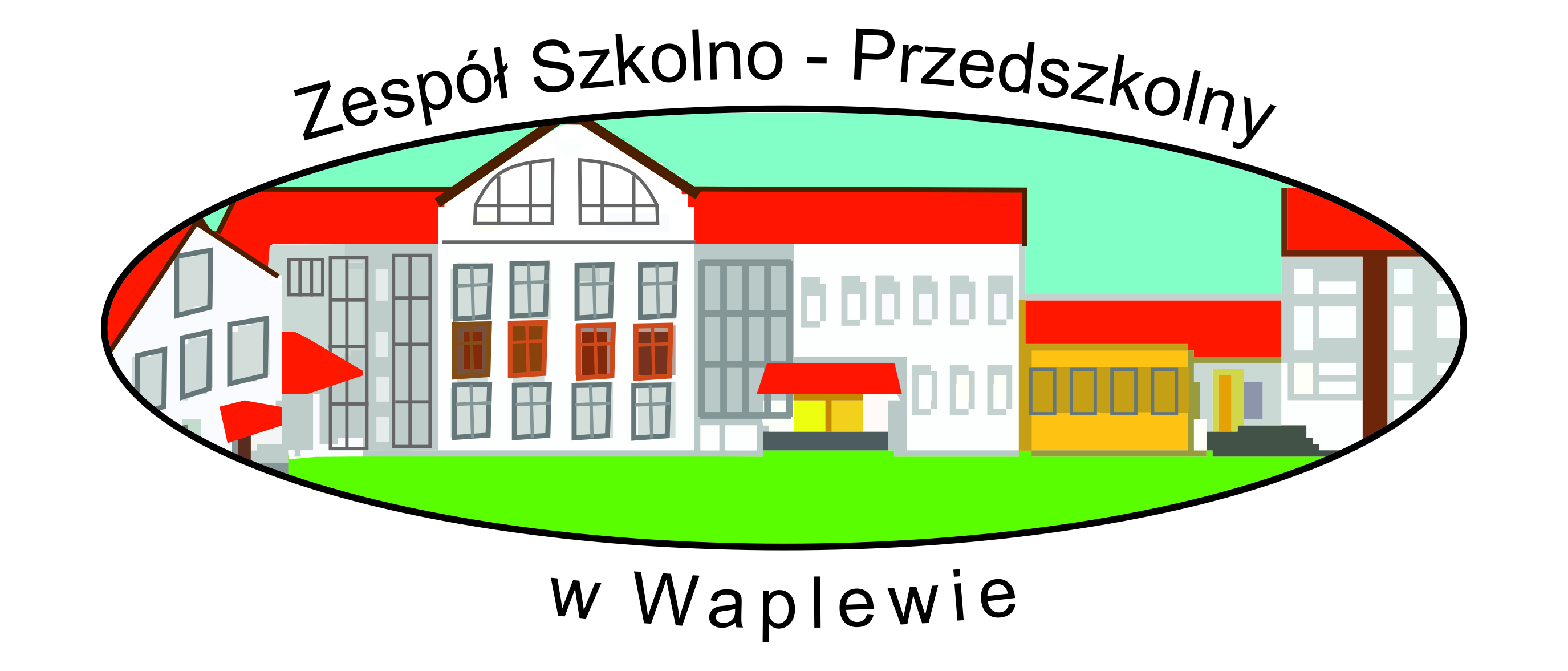 REGULAMINKORZYSTANIA Z DZIENNIKA ELEKTRONICZNEGO W PRZEDSZKOLU W WAPLEWIESPIS TREŚCIROZDZIAŁ 1. POSTANOWIENIA  OGÓLNE	3ROZDZIAŁ 2. KONTA W DZIENNIKU ELEKTRONICZNYM	3ROZDZIAŁ 3. PRZEKAZYWANIE INFORMACJI WDZIENNIKUELEKTRONICZNY	5ROZDZIAŁ 4. ADMINISTRATOR  PRZEDSZKOLA	6ROZDZIAŁ 5. DYREKTOR  PRZEDSZKOLA	7ROZDZIAŁ 6. WYCHOWAWCA/NAUCZYCIEL/NAUCZYCIELSPECJALISTA	7ROZDZIAŁ 7. SEKRETARIAT	 8ROZDZIAŁ 8. RODZIC	 9ROZDZIAŁ 9. OPERATOR KSIĘGI  ZASTĘPSTW	 9ROZDZIAŁ 10. GOŚĆ	 9ROZDZIAŁ 11. POSTĘPOWANIE WCZASIEAWARII	 9ROZDZIAŁ 12. POSTANOWIENIAKOŃCOWE	10ZAŁĄCZNIKI:ZAŁĄCZNIK NR 1 – Potwierdzenie zapoznania się z zasadami funkcjonowania dziennika elektronicznego i przestrzegania ochrony danych osobowych przez pracowników Zespołu.ZAŁĄCZNIK NR 2 – Potwierdzenie zapoznania się z zasadami funkcjonowania dziennika elektronicznego przez rodzica/prawnego opiekuna.ZAŁĄCZNIK NR 3 – Deklaracja usprawiedliwiania ucznia/uczennicy przez rodzica/prawnego opiekuna za pomocą dziennika elektronicznego.ZAŁĄCZNIK NR 4 – Potwierdzenie otrzymania dostępu do kont rodzica/prawnego opiekuna             i ucznia/uczennicy w dzienniku elektronicznym.ROZDZIAŁ 1. POSTANOWIENIA OGÓLNEW Przedszkolu w Waplewie za pośrednictwem strony: https://uonetplus.vulcan.net.pl/gminaolsztynek, funkcjonuje elektroniczny dziennik. Oprogramowanie to oraz usługi z nim związane dostarczane są przez firmę zewnętrzną Vulcan.Za niezawodność działania systemu, ochronę danych osobowych umieszczonych na serwerach oraz tworzenie kopii bezpieczeństwa, odpowiada firma nadzorująca pracę dziennika elektronicznego, pracownicy szkoły, którzy mają bezpośredni dostęp do edycji i przeglądania danych oraz rodzice w zakresie udostępnionych im danych. Szczegółową odpowiedzialność obu stron reguluje zawarta pomiędzy stronami umowa oraz przepisy obowiązującego w Polsce prawa.Podstawą prawną funkcjonowania dziennika elektronicznego, przechowywania i przetwarzania w nim danych uczniów, rodziców oraz dokumentowania przebiegu nauczania jest: Rozporządzenie Ministra Edukacji Narodowej z dnia 25 sierpnia 2017 r. w sprawie sposobu prowadzenia przez publiczne przedszkola, szkoły i placówki dokumentacji przebiegu nauczania, działalności wychowawczej i opiekuńczej oraz rodzajów tej dokumentacji (Dz.U. 2017 poz. 1646, z 2019 r. poz. 1664) Ustawa z dnia 10 maja 2018 r. o ochronie danych osobowych (Dz.U. 2019 poz. 1781 t.j.) oraz Rozporządzenia PE i RE 2016/679                   z dnia 27 kwietnia 2016 r. w sprawie ochrony osób fizycznych w związku z przetwarzaniem danych osobowych zwanym w skrócie RODO. Administratorem danych osobowych jest Zespół Szkolno – Przedszkolny w Waplewie.         Celem przetwarzania danych osobowych jest realizacja obowiązków wynikających z prze-            pisów prawa wymienionych w punkcie 3.W dzienniku elektronicznym przechowywane/zapisywane są dane dotyczące:danych osobowych dziecka, rodzica/opiekunapracy nauczycielipracy logopedyzajęć z zakresu pomocy pedagogiczno-psychologicznej.Wszyscy upoważnieni pracownicy zobowiązani są do stosowania zasad zawartych                  w poniższym dokumencie, przestrzegania przepisów obowiązujących w Przedszkolu               w Waplewie.Pracownicy/nauczyciele uzyskujący dostęp do systemu powinni zostać przeszkoleni                 w obsłudze dziennika elektronicznego przez Administratora Dziennika Elektronicznego przed rozpoczęciem z nim pracy.Rodzicom na pierwszym zebraniu w nowym roku szkolnym zapewnia się możliwość zapoznania się ze sposobem działania i funkcjonowania dziennika elektronicznego.Regulamin dostępny jest na oficjalnej stronie Zespołu Szkolno – Przedszkolnego                       w Waplewie w banerze bocznym – Przedszkole.Dziennik elektroniczny udostępniany jest rodzicom /prawnym opiekunom bezpłatnie.ROZDZIAŁ 2.KONTA W DZIENNIKU ELEKTRONICZNYMKażdy użytkownik posiada własne konto w systemie dziennika elektronicznego, za które osobiście odpowiada.	Hasło musi się składać, co najmniej z 8 znaków i być kombinacją liter małych i wielkich oraz przynajmniej jednej cyfry. Login do swojego konta, który służy użytkownikowi do zalogowania jest adresem e-mail podanym wychowawcy. Konstrukcja systemu wymusza na użytkowniku okresową zmianę hasła.Użytkownik jest zobowiązany stosować zasady bezpieczeństwa w posługiwaniu się loginem i hasłem do systemu, które poznał na szkoleniu (nauczyciele na radzie pedagogicznej, rodzice na zebraniu).Hasło umożliwiające dostęp do zasobów sieci każdy użytkownik (administrator Dziennika Elektronicznego, dyrektor, wychowawca, nauczyciel, pracownik administracji, rodzic) utrzymuje w tajemnicy również po upływie ich ważności.Przystępując do logowania użytkownik powinien:Korzystać wyłącznie z zaufanego sprzętu umożliwiającego dostęp do Internetu.Aktualizować przeglądarkę internetową i dbać o jej prawidłowe ustawienia.Zainstalować program antywirusowy.Upewnić się czy w obrębie okna przeglądarki internetowej znajduje się symbol kłódki, oznaczający że połączenie jest szyfrowane specjalnym protokołem SSL, pozwalającym na bezpieczną komunikacje.Nie zapisywać w oknie przeglądarki ani na plikach komputerowych hasła dostępu do e-dziennika.Nie pozostawiać bez nadzoru aktywnego konta - każdorazowo wylogować się                 z systemu - e-dziennika.W przypadku utraty hasła lub podejrzenia, że zostało odczytane/wykradzione przez osobę nieuprawnioną, użytkownik zobowiązany jest do niezwłocznej zmiany hasła poprzez użycie opcji nie pamiętam lub nie mam jeszcze hasła oraz poinformowanie administratora dziennika elektronicznego.W dzienniku elektronicznym funkcjonują następujące grupy kont posiadające odpowiadające im uprawnienia:RODZIC:Zgłaszanie i przeglądanie nieobecności swojego dziecka.Dostęp do wiadomości systemowych.Dostęp do komunikatów.Dostęp do konfiguracji własnego konta.WYCHOWAWCA /NAUCZYCIEL/ NAUCZYCIEL SPECJALISTA:Zarządzanie swoimi tematami zajęć oraz zastępstwami.Wysyłanie wiadomości indywidualnych i grupowych do rodziców i nauczycieli.Przeglądanie frekwencji.Dostęp do komunikatów.Dostęp do konfiguracji konta.Dostęp do wydruków.Dostęp do własnych planów pracy.Wgląd w podstawowe dane osobowe dzieci.Dostęp i możliwość edycji wprowadzonych planów pracy.Dostęp do internetowej biblioteki i korzystanie z niej.Wgląd w statystyki wszystkich wychowanków.Przeglądanie frekwencji wszystkich wychowanków.Dostęp do wiadomości systemowych. DYREKTOR /ADMINISTRATOR:Wszystkie uprawnienia nauczyciela.Modyfikacja rejestru obserwacji.Edycja danych wszystkich dzieci.Wgląd w statystyki wszystkich dzieci.Wgląd w statystyki logowań.Przeglądanie frekwencji wszystkich dzieci.Możliwość wysyłania i odbierania wiadomości.Dostęp do komunikatów.Dostęp do konfiguracji konta.Dostęp do wydruków.Dostęp do eksportów.Dostęp do danych znajdujących się w panelu dyrektorskim.Dostęp do terminarza.Prowadzenie księgi zastępstw.Zarządzanie wszystkimi danymi szkoły: jednostki, grupy, dzieci, nauczyciele, zajęcia.Wgląd w listę kont użytkowników.Zarządzanie zablokowanymi kontami.Dostęp do ogłoszeń przedszkola.Zarządzanie/ zatwierdzanie planem pracy nauczycieli.Dostęp do panelu administratora.Dostęp do Sekretariatu.SEKRETARIATWgląd w listę kont użytkowników.Edytowanie i zarządzanie danymi dzieci.Rejestrowanie kandydatów.Dokonywanie eksportu i eksportudanych.Dostęp do wszystkich wydruków dostępnych w programie.Przygotowanie szablonów dokumentów i zaświadczeń.Prowadzenie księgi ewidencji dzieci i księgi dzieci.Dostęp do danych archiwalnych dzieci.Możliwość wysyłania i odbierania wiadomości.ZASTĘPCA  DYREKTORA:Ustawia zastępstwa za nauczyciela.Zmiany w planie oddziału.Dostęp do komunikatów.Dostęp do konfiguracji konta.Dostęp do wydruków.GOŚĆUprawnienia nadawane są w czasie kontroli.Przeglądanie wszystkich modułów.Uprawnienia przypisane do kont, w szczególności tych dyrektorskich, nauczycielskich oraz administratorskich mogą zostać zmienione przez Administratora Dziennika Elektronicznego.Aktualna lista uprawnień publikowana jest w dokumentacji Systemu dostępnej pozalogowaniu na kontach Dyrektora Szkoły oraz Administrator Dziennika Elektronicznego.ROZDZIAŁ 3.PRZEKAZYWANIE INFORMACJI W DZIENNIKU ELEKTRONICZNYM W dzienniku elektronicznym do przekazywania i wymiany informacji służą moduły WIADOMOŚCI (indywidualne i grupowe), dostępny w oknie startowym dziennika. Należy go wykorzystywać, gdy potrzebna jest informacja zwrotna o przeczytaniu wiadomości lub odpowiedzi na pytanie oraz gdy chcemy przekazać wiadomość tylko pewnej grupie osób np. rodzicom tylko jednej grupy, nauczycielom. Odczytanie informacji przez rodzica zawartej w module WIADOMOŚCI jest równoznaczne z przyjęciem wiadomości treści komunikatu co potwierdzone zostaje automatycznie odpowiednią adnotacją systemu przy wiadomości. Adnotacją potwierdzającą odczytanie wiadomości w systemie uważa się za równoważną dostarczeniu jej do rodzica (prawnego opiekuna)ucznia. Za pomocą WIADOMOŚCI można powiadomić rodziców o zebraniach , konsultacjach, organizowanych uroczystościach.4.   W Przedszkolu w dalszym ciągu funkcjonują dotychczasowe formy komunikacji  zebrania i indywidualne spotkania z nauczycielami- konsultacje.   5.    Moduł WIADOMOŚCI nie może zastąpić oficjalnych podań papierowych, które regulują               przepisy odnośnie przedszkolnej dokumentacji.  6.   Moduł WIADOMOŚCI daje możliwość wyświetlania informacji razem lub osobno: Wszystkim rodzicom lub prawnym opiekunom dzieci uczęszczających do          przedszkola.Wszystkim nauczycielom w przedszkolu.Zakazuje się usuwania WIADOMOŚCI nauczycieli i rodziców. Wszystkie informacje, można będzie usunąć pod koniec sierpnia, przed rozpoczęciem nowego roku szkolnego. Zapewni to całkowitą archiwizacją danych przez firmę oraz Administratora Dziennika Elektronicznego oraz da możliwość poprawnego odczytania w przyszłości.ROZDZIAŁ 4.ADMINISTRATOR PRZEDSZKOLA(Administrator Dziennika Elektronicznego)Za poprawne funkcjonowanie dziennika elektronicznego w przedszkolu odpowiedzialny jest Administrator Dziennika Elektronicznego.	Wszystkie operacje dokonywane na koncie Administratora Dziennika Elektronicznego powinny być wykonywane ze szczególną uwagą i po dokładnym rozpoznaniu zasad funkcjonowania szkoły. Funkcję tą pełni osoba wyznaczona przez Dyrektora.Do obowiązków Administratora Dziennika Elektronicznego należy:Zapoznać użytkowników z przepisami i zasadami użytkowania sytemu.Administrator Dziennika Elektronicznego logując się na swoje konto, ma obowiązek używać ,mocnych” haseł oraz zachować zasady bezpieczeństwa (mieć zainstalowane systematycznie aktualizować programy zabezpieczające komputer).Do obowiązków Administratora Dziennika Elektronicznego należy systematyczne sprawdzanie WIADOMOŚCI na swoim koncie i jak najszybsze odpowiadanie na nie.Systematycznie umieszczanie ważnych ogłoszeń przez moduł WIADOMOŚCI, mających kluczowe znaczenie dla działania systemu.Kontaktowanie się z obsługą techniczną firmy Vulcan w razie nieprawidłowegodziałania systemu i dokonywanie modyfikacji zgodnie z zaleceniami techników firmy Vulcan. ( edu.pomoc; it pomoc ; system zgłoszeń servicedesk plus)Pomoc nauczycielom i rodzicom w obsłudze dziennika elektronicznego.Administrator Dziennika Elektronicznego ma obowiązek zarchiwizowania całego dziennika szkoły w formacie XML oraz zapisania go na płycie CD, DVD lub dysku do 10 dni po zakończeniu roku szkolnego. Kopia ta powinna być przechowywana                          w szkolnym sejfie. Płyta powinna być opisana z podaniem zawartości i daty tworzenia archiwum.Każdy zauważony i zgłoszony Administratorowi Dziennika Elektronicznego, przypadek naruszenia bezpieczeństwa ma być zgłoszony firmie zarządzającej, w celu podjęcia dalszych działań (zablokowanie dostępu czy pozostawienie w celu zbierania dalszych dowodów) i przywróceniu poprzednich ustawień z kopii.Jeśli nastąpi zablokowanie konta Nauczyciela, Administrator Dziennika Elektronicznego ma obowiązek:Skontaktować się osobiście z nauczycielem i wyjaśnić powód blokady.W razie zaistnienia próby naruszenia bezpieczeństwa powiadomić firmę nadzorującą.Sprawdzić wraz z nauczycielem aktualną zawartość jego konta i jeśli jest taka potrzeba przywrócić do prawidłowej zawartości.Pomóc zmienić hasło logowania do konta pracowniczego.ROZDZIAŁ 5.DYREKTOR Za kontrolowanie poprawności uzupełniania dziennika elektronicznego odpowiada Dyrektor.Po pierwszym tygodniu września Dyrektor sprawdza poprawnie wypełnienie przez referenta i wychowawców grup wszystkich danych wychowanków potrzebnych do prawidłowego działania dziennika elektronicznego.Dyrektor jest zobowiązany:Kontrolować systematyczność wpisywania frekwencji.Kontrolować realizację tematów i realizacji podstawy programowej.Systematycznie odpowiadać na wiadomości, nauczycieli i rodziców.O sprawdzeniu dziennika elektronicznego Dyrektor powiadamia wszystkich nauczycieli         przedszkola za pomocą WIADOMOŚCI.Do obowiązków  Dyrektora należy również zapewnienie szkoleń dla:Nauczycieli.Nowych pracowników.W ramach potrzeb pozostałego personelu szkoły (obsługa i administracja) pod względem bezpieczeństwa i zabezpieczenia sprzętu.ROZDZIAŁ 6.WYCHOWAWCA GRUPY/NAUCZYCIEL/NUCZYCIEL SPECJALISTADziennik elektroniczny danej grupy prowadzą wyznaczeni przez Dyrektora Szkoły Wychowawcy . Każdy Wychowawca Grupy jest odpowiedzialny za prowadzenie dziennika elektronicznego swojej grupie w zakresie opisanym w poniższym rozdziale.Wychowawca grupy odpowiedzialny jest za wprowadzenie planu pracy, systematyczne zapisy w dzienniku.Wychowawca Grupy powinien zwrócić szczególną uwagę na moduł Edycja Danych Uczniów. Poza wszystkimi elementami potrzebnymi do późniejszego wydruku - obserwacjami , diagnozami wypełnia pola odnośnie telefonów komórkowych rodziców. Wychowawca systematycznie uzupełnia i aktualizuje wpisy np.: o wycieczkach klasowych, ważnych wydarzeniach z życia grupy, kontaktach wychowawczych                        z rodzicami itp.Jeśli w danych osobowych ucznia nastąpią zmiany np.: zmiana nazwiska, adresu,      wychowawca grupy ma obowiązek zgłosić ten fakt w sekretariacie Zespołu Szkolno –              Przedszkolnego w Waplewie.(Nie powinien zmian dokonywać samodzielnie).Każdy nauczyciel prowadzący jest osobiście odpowiedzialny za systematyczne        wpisywanie do dziennika elektronicznego dziennych zapisów dnia i ewentualnie sprawdzenie obecności dzieci. W przypadku prowadzenia zajęć za nieobecnego nauczyciela, nauczyciel ma   obowiązek dokonywać zaznaczeń według zasad określonych w systemie dziennika elektronicznego, tj. przy wpisywaniu tematu należy zaznaczyć opcję Zastępstwo.Nauczyciel może korzystać z przygotowanego rozkładu materiału, który powinien dodać korzystając z zakładki : "Biblioteka internetowa, bibliotek szkolna, moje plany pracy".Uczestnictwo w szkoleniach organizowanych przez Administratora Dziennika Elektronicznego dla każdego nauczyciela są obowiązkowe. Za ujawnienie poufnych danych z dziennika elektronicznego nauczyciel ponosi takie same konsekwencje jak w przypadku przepisów odnośnie szkolnej dokumentacji.10. Nauczyciel jest zobligowany do ochrony komputera, z którego loguje się do dziennika elektronicznego, tak, aby osoba postronna nie miała dostępu do komputera.11. Po każdym zalogowaniu się do dziennika nauczyciel powinien sprawdzić wiarygodność informacji o ostatniej wizycie w dzienniku elektronicznym, która będzie widoczna zaraz po zalogowaniu się na swoje konto.W razie zauważenia naruszenia bezpieczeństwa nauczyciel powinien niezwłocznie zawiadomić o tym fakcie Administratora Dziennika Elektronicznego odpowiedzialnego za dziennik elektroniczny. Po zakończeniu pracy nauczyciel musi pamiętać                               o wylogowaniu się z konta.13.Nauczyciel ma obowiązek utrzymywania powierzonego mu sprzętu komputerowego                        w należytym stanie.Przed przystąpieniem do pracy nauczyciel zobowiązany jest do sprawdzenia czy sprzęt nie został w widoczny sposób naruszony lub uszkodzony. W przypadku zaistnienia takiego stanu rzeczy niezwłocznie powiadomić o tym odpowiedniego Administratora Dziennika Elektronicznego.Nauczyciel powinien dbać by poufne dane prezentowane na monitorze komputera nie były widoczne dla osób trzecich - odpowiednie ustawienie monitora. Nauczyciel organizujący wycieczkę zobowiązany jest do dokonania odpowiedniego          wpisu.  Tym wpisem powinno być odpowiednie wydarzenia, np. udział w wycieczce         edukacyjnej.ROZDZIAŁ 7. SEKRETARIAT1.  Za obsługę konta Sekretariat odpowiedzialna jest pracownik administracji, dyrektor, zastępca dyrektora.Pracownik administracji, zastępca dyrektora są zobowiązani do przestrzegania przepisów zapewniających ochronę danych osobowych i dóbr osobistych uczniów w szczególności do nie podawania żadnych informacji z systemu drogą nie zapewniającą weryfikacji tożsamości osoby (np. drogą telefoniczną).	Pracownik administracji, zastępca dyrektora są odpowiedzialni za wpisanie danych osobowych nowych uczniów do księgi uczniów oraz edycję danych dotyczących: skreśleń z listy, przeniesienia do innej grupy, do innej grupy oraz zmiany danych osobowych.	Pracownik administracji, zastępca dyrektora są zobowiązani do jak najszybszego przekazywania wszelkich informacji odnośnie nieprawidłowego działania                                  i funkcjonowania dziennika elektronicznego lub zaistniałej awarii zgłoszonej przez nauczyciela, Administratorowi Dziennika Elektronicznego.ROZDZIAŁ 8.RODZICRodzice (prawni opiekunowie) mają swoje niezależne konto w systemie dziennika elektronicznego, dające możliwość komunikowania się z nauczycielami w sposób zapewniający ochronę dóbr osobistych innych uczniów, przeglądanie frekwencji                       i zgłaszanie nieobecności dziecka w przedszkolu.W przypadku chęci odrębnego dostępu do systemu przez dwoje rodziców istnieje taka możliwość po podaniu drugiego adresu e – mail rodzica/opiekuna prawnego.Rodzic osobiście odpowiada za swoje konto w dzienniku elektronicznym przedszkola         i ma obowiązek nie udostępniania go swojemu dziecku ani innym nieupoważnionym osobom.Jeśli występują błędy w wpisach dziennika elektronicznego, rodzic ma prawo do odwołania się według standardowych procedur obowiązujących w Zespole Szkolno  – Przedszkolnym w Waplewie.ROZDZIAŁ 9.OPERATOR KSIĘGI ZASTĘPSTWZa obsługę konta Operator Księgi Zastępstw odpowiedzialny jest zastępca dyrektora .   Ma on również uprawnienia Nauczyciela.Operator Księgi Zastępstw ustawia zastępstwa za nauczyciela .Nauczyciele zobowiązani są zapoznać się ze zmianami bezpośrednio z dziennika.ROZDZIAŁ 10.GOŚĆUprawnienia GOŚCIA otrzymują osoby uprawnione do przeprowadzania kontroli informacji zawartych w dzienniku np.; wizytator z Kuratorium Oświaty.GOŚĆ nie ma prawa do wprowadzania jakichkolwiek zmian do dziennika. Może  go tylko przeglądać.ROZDZIAŁ 11.POSTĘPOWANIE W CZASIE AWARII APLIKCJI DZIENNIKA ELEKTRONICZNEGOPostępowanie osób obsługujących aplikacje dziennik elektroniczny w czasie awarii.W razie awarii systemu dziennika elektronicznego, komputera lub sieciinformatycznej, osoba obsługująca ma obowiązek każde prowadzone przez siebie zajęcia dokumentować a po naprawieniu awarii wprowadzić dane do dziennika;Wszystkie awarie sprzętu komputerowego, oprogramowania czy sieci komputerowych, mają być zgłaszane osobiście w dniu zaistnienia dyrektorowi szkoły- Administratorowi Dziennika Elektronicznego.Zalecana forma zgłaszania awarii: poprzez "system zgłoszeń servicedesk plus", lub na it. pomoc, edu. pomoc.W żadnym przypadku nauczycielowi nie wolno podejmować samodzielnej próby usunięcia awarii ani wzywać do naprawienia awarii osób do tego niewyznaczonych.ROZDZIAŁ 12.POSTANOWIENIA KOŃCOWEWszystkie tworzone dokumenty i nośniki informacji, powstałe na podstawie danych                   z elektronicznego dziennika, mają być przechowywane w sposób uniemożliwiający ich zniszczenie lub ukradzenie.Nie wolno przekazywać żadnych informacji odnośnie np.: haseł, frekwencji itp., rodzicom drogą telefoniczną, która nie pozwala na jednoznaczną identyfikację drugiej osoby.Możliwość edycji danych ucznia mają; administrator Dziennika Elektronicznego, dyrektor , wychowawca, zastępca dyrektora, pracownik administracji.Wszystkie dane osobowe uczniów i ich rodzin są poufne.Przedszkole może udostępnić dane dziecka bez zgody rodziców odpowiednim organom  na zasadzie oddzielnych przepisów i aktów prawnych obowiązujących w Zespole Szkolno – Przedszkolnym w Waplewie np. innym placówkom w razie przeniesienia, uprawnionym urzędom kontroli lub nakazu sądowego.Wszystkie poufne dokumenty i materiały utworzone na podstawie danych z dziennika elektronicznego, które nie będą potrzebne, należy zniszczyć w sposób jednoznacznie uniemożliwiający ich odczytanie.Osoby z zewnątrz (serwisanci, technicy itp.), jeśli wymaga tego potrzeba zobowiązują się do poszanowania i zachowania tajemnicy wynikającej z Ustawy o Ochronie Danych Osobowych, potwierdzając to własnoręcznym podpisem na odpowiednim dokumencie.	W razie kontroli z zewnątrz przez organ uprawniony do kontrolowania dokumentacji pracy przedszkola, na polecenie Dyrektora, na czas kontroli Administrator Dziennika Elektronicznego udostępnia wyznaczonej do tego celu osobie specjalne konto                        w dzienniku elektronicznym, dające możliwość sprawdzenia jego funkcjonowania bez możliwości dokonywania jakichkolwiek zmian pod warunkiem złożenia deklaracji                 o dochowaniu tajemnicy służbowej i ochronie danych osobowych.Dokumentacja z funkcjonowania dziennika elektronicznego, wydruki, płyty CD, dyski, pendrive lub DVD z danymi powinny być przechowywane w szkolnym archiwum.Komputery używane do obsługi dziennika elektronicznego na terenie przedszkola powinny spełniać następujące wymogi.Na komputerach wykorzystywanych w szkole do dziennika elektronicznego musi być legalne oprogramowanie.Wszystkie urządzenia i systemy stosowane w przedszkolu powinny być ze sobą kompatybilne.Do zasilania należy stosować filtry, zabezpieczające przed skokami napięcia.Oprogramowanie i numery seryjne powinny być przechowywane                                 w bezpiecznym miejscu.Przechowywać informacje kontaktowe do serwisów w bezpiecznym miejscu.Instalacji oprogramowania może dokonać osoba obsługująca z firmy Vulcan. Inne osoby trzecie nie mogą dokonywać żadnych zmian w systemie informatycznym komputerów.Nie wolno nikomu pożyczać, kopiować, odsprzedawać itp. Licencjonowanego oprogramowania będącego własnością Przedszkola.11. Wszystkie urządzenia powinny być oznaczone w jawny sposób według zasad obowiązujących w przedszkolu.Regulamin dziennika elektronicznego Vulcan UONET+ w Przedszkolu w Waplewie wchodzi w życie z dniem 03.11.2021 r. Nauczyciele zostali z nim zapoznani na Radzie Pedagogicznej dnia 03.11.2021 r.ZAŁĄCZNIK NR 1 – Potwierdzenie zapoznania się z zasadami funkcjonowania dziennika elektronicznego i przestrzegania ochrony danych osobowych przez pracowników szkoły.Lista pracowników szkoły, którzy zapoznali się z zasadami funkcjonowania dziennika elektronicznego w Zespole Szkolno-Przedszkolnym w Waplewie, Waplewo 15, w roku szkolnym ……………….ZAŁĄCZNIK NR 2 – Potwierdzenie zapoznania się z zasadami funkcjonowania dziennika elektronicznego przez rodzica/prawnego opiekuna.  Potwierdzam, że zapoznałem/zapoznałam się   z   zasadami funkcjonowania dziennika elektronicznego w Zespole Szkolno-Przedszkolnym w Waplewie, Waplewo 15, w oddziale ………………… …w roku szkolnym ……………………………… .Rodzic musi podpisać się czytelnie, pełnym imieniem i nazwiskiem, gdyż podpis ten będzie traktowany jako wzór podpisu rodzica/prawnego opiekuna dziecka.ZAŁĄCZNIK NR 3 – Deklaracja usprawiedliwiania ucznia/uczennicy przez rodzica/prawnego opiekuna za pomocą dziennika elektronicznego.Deklaruję możliwość usprawiedliwiania nieobecności ucznia/uczennicy poprzez moduł WIADOMOŚCI w dzienniku elektronicznym w Zespole Szkolno-Przedszkolnym w Waplewie, Waplewo 15, w oddziale ……………………. w roku szkolnym …………………………………. .Rodzic musi podpisać się czytelnie, pełnym imieniem i nazwiskiem, gdyż podpis ten będzie traktowany jako wzór podpisu rodzica/prawnego opiekuna dziecka.ZAŁĄCZNIK NR 4 – Potwierdzenie otrzymania dostępu do kont rodzica/prawnego opiekuna i ucznia/uczennicy w dzienniku elektronicznym. Potwierdzam otrzymanie dostępu (loginów i haseł) do swoich kont (rodzica/prawnego opiekuna oraz ucznia/uczennicy) w dzienniku elektronicznym w Zespole Szkolono-Przedszkolnym w Waplewie, Waplewo 15, w oddziale ………………. w roku szkolnym ………………………………………. . Rodzic/prawny opiekun musi podpisać się czytelnie pełnym imieniem i nazwiskiem, gdyż podpis ten będzie traktowany jako wzór podpisu rodzica/prawnego opiekuna dziecka.LP.Imię i nazwisko Zajmowane stanowiskoCzytelny podpis1.2.3.4.5.6.7.8.9.10.11.12.13.14.15.16.17.18.19.20.LP.Imię i nazwisko ucznia/uczennicyImię i nazwiskorodzica/ prawnego opiekunaCzytelny podpis rodzica lub prawnego opiekuna1.2.3.4.5.6.7.8.9.10.11.12.13.14.15.16.17.18.LP.Imię i nazwisko ucznia/uczennicyImię i nazwiskorodzica/ prawnego opiekunaCzytelny podpis rodzica lub prawnego opiekuna1.2.3.4.5.6.7.8.9.10.11.12.13.14.15.16.17.LP.Imię i nazwisko ucznia/uczennicyImię i nazwiskorodzica/ prawnego opiekunaCzytelny podpis rodzica lub prawnego opiekuna1.2.3.4.5.6.7.8.9.10.11.12.13.14.15.16.